To be kept informed on actual and future activities of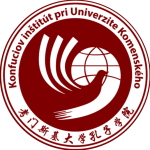 the Confucius Institute at the Comenius University in Bratislava register your details below  为能收到实时和将来的活动通知，请登记以下信息NAME / 姓名   __________________________________________________EMAIL ADDRESS / 电子邮箱__________________________________________________POSTAL ADDRESS / 邮政地址__________________________________________________AREAS OF INTEREST (tick all that apply)* / 感兴趣的领域（打勾）□ Chinese Language classes /汉语课程□ Cultural Courses  /文化课程□ Cultural Events /文化活动□ Contemporary China/当代中□ Volunteering /志愿服□ OTHER /  其他_______________________________________________________________________________________________________________________________________________________________________________________________________________